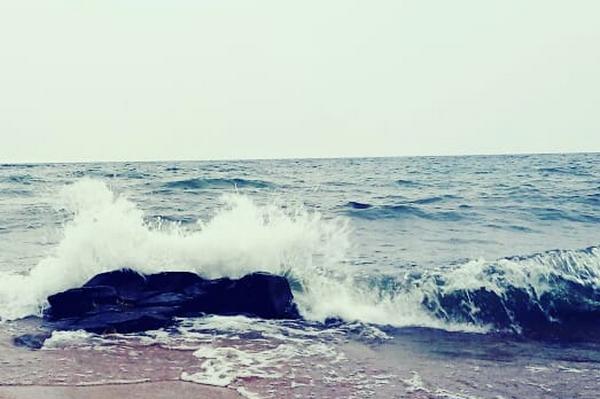 и н ф о р м а ц и о н н о е   а г е н т с т в о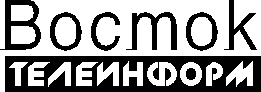 Республика Бурятия, г. Улан-Удэ, ул. Каландаришвили, 23, оф. 35. Тел 21-33-75, 21-75-09                                              http://vtinform.comСОВМЕСТНО С МИНИСТЕРСТВОМ ТУРИЗМА БУРЯТИИВестник «Туризм в Бурятии»выпуск № 2 (18) за МАЙ 2020 годаСегодня в выпуске:О поддержке отрасли в условиях пандемии рассказал министр туризма БурятииМинистр туризма поздравила с Днем российского предпринимательстваМария Бадмацыренова рассказала, почему «Оранж Хаус» стал обсерваторомТребования к гостиницам в пост-пандемийный период обсудили в БурятииМинистр туризма Бурятии: сфера терпит убытки с февраляПредставительница турсферы Бурятии о мерах поддержки: отношение внимательное к отраслиГостиницы и гостевые дома в Бурятии планируют открыть 29 маяОбъем авиаперевозок сократился на 82% - обсудили депутаты Хурала на заседанииВ Бурятии выявили незаконные турпоездки в коронавирусОтветственный туризм: в парке на Байкале ввели раздельный сбор отходовОТ ПЕРВОГО ЛИЦАО поддержке отрасли в условиях пандемии рассказал министр туризма БурятииУлан-Удэ, Республика Бурятия, «Туризм в Бурятии»/05.2020/ Министр туризма Бурятии Мария Бадмацыренова рассказала о мерах поддержки туристской отрасли в условиях пандемии. По ее словам, туризм оказался одним из самых пострадавших видов деятельности и на него распространяются как федеральные, так и республиканские меры поддержки. Плюс министерство туризма дополнительно разработало свои способы помочь туротрасли. Какие именно - в материале Восток-Телеинформ.Обилие выходных дней в этом году не радует туристическую отрасль: если раньше каждый длинный уик-енд положительно сказывался на прибыли гостевых домов или турбаз, то в этом году коронавирус вносит свои коррективы. В обычное время для туризма полтора месяца выходных были бы неслыханным подарком, когда жители республики и других регионов могли бы уехать отдыхать и оставить деньги организаторам их отдыха. Но сегодня представители туристической сферы смотрят на это с отчаянием. Как отметила министр туризма Бурятии Мария Бадмацыренова, в Бурятии весна и лето это традиционно высокие сезоны и турбазы были готовы открыть свои двери на майские праздники. Однако этого не произошло и причиной тому стала ухудшающаяся ситуация по распространению коронавируса. На сегодня число заразившихся верно приближается к отметке «700»: на 12 мая их 687, если быть точным. Ситуация серьезная и все это прекрасно понимают. Но если для большинства сфер республики мертвый сезон начался с конца марта, то избалованный гостями из Азиатского региона туризм Бурятии принял на себя удар гораздо раньше. Фактически падение турпотока началось еще в феврале, когда страны начали активно закрывать свои границы.- С февраля уже пошли отказы по въезду из Китая и Кореи, - говорит Бадмацыренова, - мировой туризм закрыл границы. Сейчас мы ожидаем возобновление международных потоков не раньше октября, хотя некоторые страны открываются уже в мае. Мы надеемся на развитие внутреннего туризма, на поездки, в основном, жителей Бурятии. Плюс министерством и туристским информационным центром проводится работа по продвижению онлайн-проектов и виртуальных туров.Если посмотреть на цифры, то в феврале 2020 года произошло снижение нагрузки на гостиницы на 70%, в марте уже почти на 100%. В целом по отношению к 2019 года ожидается снижение на 80%. «На сегодня у нас в отрасли работает 507 коллективных средств размещения, 27 операторов, включенных в федеральное турагентство Ростуризма и более 100 турагентств, которые непосредственно пострадали от коронавируса», подчеркнула Мария Бадмацыренова.ФЕДЕРАЛЬНЫЕ МЕРЫ ПОДДЕРЖКИ По словам министра, федеральные меры поддержки для туристской отрасли идентичны и для других предприятий. Деятельность по предоставлению мест временного проживания, деятельность туроператоров и турагентств, деятельность оздоровительно-курортных организаций отнесены к наибольшей степени пострадавшим отраслям экономики на федеральном уровне, это дает турсфере преференции, как  налоговые, так и имущественные.- Многие уже знают, что в меры поддержек входят приостановление проверок, продление сроков сдачи отчетности, перенос сроков уплаты налогов и перенос страховых взносов. Все эти меры есть на сайте налоговой службы, хочу сделать одно единственное уточнение: все они относятся только к тем организациям, которые на 1 марта включены в единый реестр среднего и малого предпринимательства, - отметила Мария Бадмацыренова. Сейчас многие гостиницы республики уже пользуются беспроцентными кредитами на заработную плату и отсрочкой по кредитным соглашениям, а также льготным кредитованием. «Здесь есть свои условия: предприятия должны быть включены в обязательный реестр субъектов МСП, не должны уходить в стадию банкротства, и самое важное – предприятия не должны находится на стадии прекращения деятельности организации», - уточнила она.Помимо этого, 24 апреля вышло постановление Российской Федерации о субсидиях на заработную плату. Так, для получения субсидий за апрель необходимо подать заявление с 1 мая до 1 июня, а за май - с 1 июня по 1 июля. Субсидия предоставляется в размере одного МРОТ для юридических лиц, а для ИП «плюс» еще один МРОТ для самого индивидуального предпринимателя. При этом, предприятие должно сохранить 90% от числа работников по данным на 1 марта, то есть эта мера поддержки для тех, кто сохраняет рабочие места.РЕСПУБЛИКАНСКИЕ МЕРЫПравительство республики также активно работает в плане поддержки предприятий.  Сегодня в разработке проект закона РБ об уменьшении ставки патентного системного налогового обложения до 90%. «Сейчас уже есть примерные суммы. Допустим, если раньше патент обходился в 200 тысяч рублей, теперь это около 20 тысяч рублей. Это существенная помощь», - подчеркнула Бадмацыренова.Также вводится режим самозанятых и прорабатывается вопрос по снижению налога на доход на уровне местного самоуправления до 50%. «Хочу также отметить, что для земель лесного фонда тем предпринимателям, которые взяли участки для рекреации под цели туристской деятельности, агентством лесного хозяйства формируются дополнительные соглашения об отсрочке арендной платы на 10 месяцев и её перерасчет на 2021 и 2022 годы», - рассказала министр.МЕРЫ ПО ЛИНИИ МИНТУРИЗМАМинистерство туризма Бурятии прорабатывает конкретные меры поддержки, направленные на предприятия туристкой отрасли. В настоящее время к выходу готовится постановление правительства Бурятии о субсидии на финансовое обеспечение затрат по аренде помещений, используемых для оказания услуг. Размер суммы определяется не более чем 400 рублей за 1 квадратный метр.- Что здесь хочется отметить. Согласно 98 ФЗ о чрезвычайных ситуациях статьей 19 предусмотрена обязанность арендодателя по отсрочке арендной платы. То есть арендодатель обязан предоставить отсрочку по закону. Там также идёт рекомендация по снижению платы для арендатора. Но мы понимаем, что вопрос отмены или отсрочки может и не стоять, поэтому мы с целью поддержки туроператоров приняли решение, которое было поддержано главой Бурятии, о финансовом обеспечении по аренде. Мы понимаем, что это могут быть совсем небольшие суммы, но тем не менее, уже не надо будет думать, как хотя бы заработать, - рассказала Мария Бадмацыреова.Вторая важная мера - это субсидирование на возмещение затрат по оплате коммунальных услуг. Под эту меру попадают коллективные средства размещения, а также юридические лица и индивидуальные предприниматели, у которых есть 79 и 86.90.4 ОКВЭД – это деятельность санаторно-курортных организаций. - Возмещаться будут затраты на электроснабжение, горячее и холодное водоснабжение, водоотведение и твердое топливо. Возмещаться будет 80% затрат по оплате коммунальных услуг с 1 марта по 31 мая, - подчеркнула министр.Помимо этого, Бадмацыренова отметила, что действуют меры поддержки, не связанные с коронавирусной инфекцией. В частности, вышло постановление республики Бурятия по грантовой поддержке, где общий объем средств 5 миллионов рублей. - На один грант выделяется не более 250 тысяч рублей, а по экологическому туризму можно получить до 1 миллиона рублей. Приём заявок начался с 27 апреля и продлится до 16 мая. Официальная информация есть на сайте правительства Бурятии в разделе министерства туризма. И так как этот проект разрабатывался еще в прошлом году, то требования остаются на уровне 2019 года, - заключила министр туризма Бурятии.Она подчеркнула, что все озвученные ею меры поддержки не являются окончательными – ситуация здесь меняется вслед за текущим днем и постоянно появляются новые способы удержать на плаву бизнес и не дать людям остаться без работы и средств к существованию.Анастасия Шадрина, Восток-Телеинформ. Вернуться к оглавлениюМинистр туризма поздравила с Днем российского предпринимательстваУлан-Удэ, Республика Бурятия, «Туризм в Бурятии»/05.2020/ Министр туризма Бурятии Мария Бадмацыренова поздравила с Днем российского предпринимательства. «Хундэтэ манай нютагаархид! Олзын хэрэг эрхилэгшын hайн удэроор амаршалнаб! Дорогие земляки! От имени Министерства туризма Республики Бурятия примите поздравления с Днем российского предпринимательства! Туризм в нашей республике – это более 600 организаций малого бизнеса и индивидуальных предпринимателей. Многие из вас стояли у истоков формирования сферы гостеприимства как драйвера экономики, открывали свои гостевые дома и мини-отели, разрабатывали турмаршруты и знакомили с Бурятией, помогали нашим землякам увидеть мир и отдохнуть на известных курортах», - отметила она.«Наша особая признательность тем, кто с нуля создавал этнографические и культурные комплексы народов Бурятии, позволяющие сохранить традиции и обряды наших предков, атмосферу и дух жизни кочевников и первых переселенцев. Туризм является одной из самых увлекательных и динамичных профессий, простором для целеустремленных и энергичных людей. Связывая времена и страны, сохраняя уникальную природу Байкала Республика Бурятия по праву входит в топ лидеров российского туризма. И поэтому не смотря на текущие трудности, при поддержке федерального и республиканского правительства, все вместе мы достойно справимся с кризисом и продолжим активно реализовывать все наши планы по развитию нашей отрасли. Дорогие коллеги, друзья! Живя в эпоху больших перемен и глобальных трансформаций большинство думающих и понимающих людей по достоинству ценят предпринимательских дух, способность лидеров брать ответственность на себя, создавать рабочие места, развивать качественные, востребованные продукты и услуги. В этот праздник разрешите пожелать вам реализации всех задуманных планов, благодарных клиентов, финансового устойчивого благополучия и свершения той мечты, которая ведет вас к достижению вашей жизненной цели!Будьте здоровы и счастливы! Берегите себя!», - говорится в поздравлении. Мария Бадмацыренова рассказала, почему «Оранж Хаус» стал обсерваторомУлан-Удэ, Республика Бурятия, «Туризм в Бурятии»/05.2020/ О том, как и почему база отдыха «Оранж хаус» стала обсерватором, рассказала на вебинаре по поддержке туристской отрасли Бурятии министр туризма РБ Мария Бадмацыренова. Она сообщила, что на сегодня в республике обсерваторы открыты на базе всех государственных медицинских учреждений, в учреждениях социальной защиты и готовится к открытию обсерватор в популярной базе отдыха на окраине Улан-Удэ. Предварительно, сообщила Мария Бадмацыренова, были проверены все гостиницы города на предмет возможного открытия в них обсерватора. Но в правилах для открытия обсерватора очень строгие требования, под которые попадают далеко не все. Те, кто подпадал, подали заявки и одна из этих заявок была прията - отеля «Оранж хаус».- На сегодня его готовят под все требования Роспотребнадзора. В первую очередь, среди требований отсутствие мягких напольных покрытий и возможность для полной дезинфекции, - подчеркнула министр. Как пояснила Бадмацыренова, в случае, если какое-то заведение становится обсерватором, оно фактически передается временно в пользование министерству здравоохранения. В таком средстве размещения не работают в этот период сотрудники гостинцы, не работает общепит. Напомним, ранее директор «Оранж Хауса» Дарима Матханова рассказала, как помещения готовили под обсерватор. По ее словам, помещение было законсервировано ещё в конце марта, так что отопление, водоснабжение от скважины, электричество в нем были отключены, помещение промерзло.  «За 10 часов мы приготовили помещение под ОБСЕРВАТОР !!! Подключили котлы, скважина замёрзла, но смилостивилась и отогрелась, включили вайфай, настроили телевидение, таскали мебель туда-сюда, готовили кухню, считали и вывозили наши мало-мальские ТМЦ, продукты. Команда нашего Главного инженера работала как всегда быстро и профессионально. Сняли шторы по требованию Роспотребнадзора, но стало как то неуютно без штор, погладили и повесили заново на свой страх и риск. Уехали пол-второго ночи, но сделали все по максимуму, что нужно было по жестким требованиям Роспотребнадзора», - написала Матханова на своей странице в сети Фэйсбук.Вернуться к оглавлениюТребования к гостиницам в пост-пандемийный период обсудили в Бурятии Улан-Удэ, Республика Бурятия, «Туризм в Бурятии»/04-05.2020/ Какие требования нужно будет соблюдать коллективным средствам размещения  в постпандемийный период – об этом среди прочего шла речь на вебинаре по поддержке туристской отрасли Бурятии. Как отметила министр туризма Бурятии Мария Бадмацыренова, требования сегодня в разработке, готовы они должны быть к 5 мая. «Мы свою работу сделали, теперь очередь за Роспотребнадзором», - отметила она. По словам участника вебинара адвоката Александра Козлова, ранее Роспотребнадзор уже разработал соответствующую памятку для открытия ресторанов и кафе. Там предусмотрены разные этапы открытия. Так, в переходный период, когда начнется выход с самоизоляции, смогут начать работать объекты общепита площадью не более 50 квадратных метров. При этом будут жесткие требования по количеству столов и требованию гостей и так далее: не более 1-2 человек за столиком, полное отсутствие массовых мероприятий, обязательная одноразовая посуда и дезинфекция. Второй режим наступит когда в регионе начнет снижаться заболеваемость, которая пока что только растет. После снижения смогут начать работу объекты общепита с числом посадочных мест не более 20 и соблюдением дистанции не менее метра между посетителями.  Массовые мероприятия будут возможны, но также с соблюдением дистанции и числом участников не более 20 человек. И когда заболеваемости коронавирусом в регионе уже не будет фиксироваться, наступит третий этап, когда смогут открыться уже все. - Для средств размещения будут прописаны аналогичные требования, в частности, например, питание гостей должно будет осуществляться в номерах или на одноразовой посуде и так далее. То есть примерно по таким критериям, скорее всего, установят правила и для средств размещения, - отметил Александр Козлов. Как подчеркнула Мария Бадмацыренова, пока не предполагается компенсации средствам размещения затрат на обеспечение необходимых требований для открытия. Однако в целом на меры поддержки отрасли только по линии министерства туризма направлено 47 миллионов рублей. «Это средства, заложенные на 2020 год и перераспределённые с других статей, - пояснила она.  – Так, мы должны были выделить муниципалитетам  средства на благоустройство мест туристского показа на основании конкурса, который уже почти был проведен. Часть денег распределили с организации ряда крупных мероприятий в туристкой сфере, отмененных из-за коронавируса, например, Большой недели туризма и выставок. Вернуться к оглавлениюМинистр туризма Бурятии: сфера терпит убытки с февраляУлан-Удэ, Республика Бурятия, «Туризм в Бурятии»/05.2020/ Сфера туризма на сегодня признана одной из самых пострадавших, гостиницы и туроператор несут убытки еще с февраля, - сообщила сегодня, 18 мая, министр туризма Бурятии Мария Бадмацыренова, пишет Восток-Телеинформ. Еще в начале года были отменены крупные мероприятия и групповые поездки из Кореи, КНР, Монголии и других стран. «Так что мы не только в этот активный месяц пандемии оцениваем убытки, они тянутся уже 4 месяца», - подчеркнула она.В связи с этим на эту отрасль максимально распространяются все меры поддержки, которые введены в России. В том числе, налоговые льготы, вопросы по кредитам, по субсидированию заработной платы и так далее. На региональном уровне существует три целевые меры поддержки, рассчитанные именно на туристкую отрасль.  В частности, это возмещение затрат по аренде для туроператоров, на что общий объем господдержки составляет около 1 миллиона рублей. Мера распространяется на туроператоров, у которых основной ОКВЭД – 79, она будет предоставляться за апрель, май и июнь в размере до 400 рублей за квадратный метр.- Вторая мера поддержки - это возмещение затрат на коммунальные услуги для гостиницы. Условия здесь, прежде всего, круглогодичный режим работы и сохранение рабочих мест до 60% от численности на 1 марта 2020 года, - отметила Бадмацыренова. – Здесь общий объем поддержки 26 миллионов рублей, речь идет об оплате электроэнергии, тепло- и водоснабжения, твердого топлива и так далее.Третья мера поддержка – страховая гарантия для туроператоров для включения в федеральный реестр туроператоров. «Сегодня многие страховые компании в какой-то мере пересматривают свои страховые программы и выплаты, так что эту меру мы тоже предусмотрели в качестве поддержки», - подчеркнула Бадмацыренова.Кроме того, сообщила она, прорабатывается вопрос по возмещению затрат на приобретение рециркуляторов, облучателей для соблюдения санитарно- эпидемиологических мер, необходимых для запуска гостиниц.Подробнее о мерах поддержки туротрасли по этой ссылке. Вернуться к оглавлениюНОВОСТИПредставительница турсферы Бурятии о мерах поддержки: отношение внимательное к отраслиУлан-Удэ, Республика Бурятия, «Туризм в Бурятии»/05.2020/ О мерах поддержки туристической отрасли и ситуации в ней рассказала корреспонденту Восток-Телеинформ руководитель туристической фирмы «ЖАССО-ТУР» Светлана Цыбикдоржиева. Компания работает как туроператор, владеет гостиницей Аян Отель и развивает ТРК «Степной кочевник» и одна из первых, как и вся туристическая отрасль, столкнулась с экономическими последствиями пандемии коронавируса.- Проблемы наша отрасль ощутила с самого начала года, - рассказала Светлана Бальжинимаевна. - В январе ситуация еще не считалась особенно серьезной, о пандемии многие не знали, но уже с февраля месяца началось падение спроса.  Даже в феврале еще к нам еще приезжали иностранные туристы, купившие билеты заранее, но уже позже пошли аннуляции туров. Туристы из Южной Кореи, Тайланда, Европы решили перенести туры на 2021 год или отложить до лучших времен. На сегодня у нас осталось только две группы на лето 2020 года, билеты уже выкуплены, но и они под вопросом, потому что пока неизвестно, будет ли разрешен прием групп туристов из других регионов России.Еще одно последствие пандемии компания ощутила в связи с отменой выпускных вечеров, последнего звонка выпускников школ из-за коронавируса: бронирование мест началось еще осенью, родители внесли предоплаты, которые ушли на содержание Этно комплекса, в фонд заработной платы, строительство туалета.- Мы сделаем возврат всех средств родителям при поступлении обещанного кредита, пока других доходов в компании нет, - говорит Светлана Цыбикдоржиева. - Но самая главная наша боль - это люди, которые у нас работают. У нас есть сотрудники, которые уже более десяти лет с нами, у них у всех них свои проблемы - ипотека, кредиты, дети и так далее. И если мы не сможем выплачивать им зарплату, они, конечно, смогут встать на биржу труда, получать там пособия на себя и своих детей, но как мы их вернем, когда кризис закончится и нам нужно будет открываться? Потерять людей - это самая мрачная перспектива.На сегодня в Бурятии для туристической сферы действуют различные меры поддержки: на федеральном и республиканском уровнях, в том числе линии министерства туризма. В первую очередь, чтобы сохранить численность сотрудников, компания обратилась в коммерческий банк за зарплатным кредитом.  Сбербанк, в котором обслуживалось предприятие, не оказал такую поддержку, тогда «ЖАССО-ТУР» обратилась в МСП Банк. В течение недели оформили заявку и на сегодня уже получили первый транш. Это, подчеркивает Светлана Цыбикдоржиева, целевой кредит, который можно направить только на уплату НДФЛ и зарплаты сотрудникам. Кредит без процентов на 6 месяцев, в остальные месяцы до года кредит будет под 4% годовых. Выплата социальных налогов с фонда заработной платы лежит на работодателе.  Также компания стоит в очереди на получение так называемых «путинских выплат» - субсидии для пострадавших отраслей в объёме 12130 рублей на сотрудника. За получением этой субсидии нужно обратиться в налоговый орган, где проверят, соответствует ли компания заявленным требованиям: у нее, например, не должно быть долгов по налогам, плюс она обязана сохранять 90% от численности работников по данным на март. «Мы подали заявление и 4 мая на сайте увидели, что под все критерии подходим и наше заявление взято в работу, так что мы на сегодня ожидаем эту меру поддержки», - отметила предпринимательница.Еще одна новая мера поддержки, озвученная президентом России Владимиром Путиным – это возможность предприятием получения специального кредита. Особенность этой меры поддержки в том, что потратить такой кредит компания сможет на свои цели, его сумма рассчитывается в зависимости от численности сотрудников. При этом если в течение года число работников будет сохранено на уровне 90%, кредит будет аннулирован, выплачивать его не придется. Эта мера была анонсирована совсем недавно и по ней еще не подготовлен пакет документов, но Светлана Цыбикдоржиева планирует обязательно подать на него заявку.Компания получила еще один источник доходов: в гостинице Аян Отель, который расположен в пяти минутах езды от инфекционной больницы, будет организовано проживание сотрудников больницы на основании договора аренды.По линии министерства туризма компания, как туроператор, рассчитывает на получение субсидий в виде компенсации 80% арендной платы по содержанию офиса, по коммунальным платежам.   И еще одна мера поддержки по линии Минтура это конкурс на поддержку новых турпродуктов, куда компания подала заявку на получение 250 тысяч рублей.Если компания пройдет отбор и получит грант, то сможет создать новый турпродукт, который позволит вернуть государству полученные суммы в виде налоговых поступлений и компании даст возможность привлечь новых клиентов. Также ЖАССО-ТУР активно сотрудничает с коллегами-туроператорами и совместно с Министерством туризма и Туристско-информационным центром РБ работает над созданием виртуальных туров по Бурятии. Эти туры будут способствовать продвижению туристских услуг в Интернете и привлечению, в итоге, новых гостей.- В Бурятии, - отмечает Светлана Цыбикдоржиева, - вся туристическая отрасль на виду и ситуация у всех сегодня примерно одинакова: туристов нет, нет и дохода. Сложность в том, что отсрочки по кредитам, по налогам даны на 6 месяцев и по их истечению мы должны будем все вернуть, но нет уверенности, что будет поток туристов и как скоро мы выйдем на прошлогодние позиции по доходам. Но тем не менее, конечно, очень радует отношение к предпринимателям нашей отрасли в Бурятии, тесное сотрудничество, обсуждение болевых проблем с Министерством туризма, Фондом поддержки предпринимателей, с организацией «Мой Бизнес». Радует, что есть различные меры поддержки, которые, пусть не сразу, но начнут действовать, есть моральная поддержка, и я могу сказать по опыту общения с коллегами из других регионов, что у нас в Бурятии отношение очень внимательное к бизнесу.         Гостиницы и гостевые дома в Бурятии планируют открыть 29 маяУлан-Удэ, Республика Бурятия, «Туризм в Бурятии»/05.2020/ Министр туризма Бурятии Мария Бадмацыренова рассказала о перспективах открытия туристического сезона в 2020 году. «На прошлой неделе у нас прошло большое совещание под руководством главы Бурятии Алексея Цыденова, - сообщила она сегодня, 18 мая. – Там были все активные представители турбизнеса, это туроператоры, гостевые дома, гостиницы и так далее. Мы рассматриваем возможность открытия гостиниц, гостевых домов на Байкале с 29 мая».При этом речь будет идти об индивидуальном или семейном бронировании поездок, но пока не о групповых турах – по ним вопрос пока еще открытый.- Пока групповые поездки запрещены, очень высока вероятность распространения коронавирусной инфекции, мы видим сегодня, как складывается ситуация, какой прирост ежедневно по вновь зарегистрированным случаям, - говорит Бадмацыренова.Санаторно-курортные учреждения, согласно поручению правительства РФ, закрыты до 1 июня, планируется, что они будут открыты в этот период, пишет Восток-Телеинформ.  Ранее министр туризма сообщила, что в преддверии открытия гостиницам придется пересмотреть в связи с текущими санитарно-эпидемиологическими нормами организацию приема и обслуживания гостей. Так, будут определенные требования в общепиту, к посадочным местам, дезинфекции, стирке белья и так далее. Бадмацыренова отметила, что первой Бурятия откроется для внутриреспубликанского туризма, по крайней мере, до июня, в Бурятии не будет туристов даже из Иркутской области и Забайкальского края.Объем авиаперевозок сократился на 82% - обсудили депутаты Хурала на заседанииУлан-Удэ, Республика Бурятия, «Туризм в Бурятии»/05.2020/ На 82% сократился объем международных и внутренних авиаперевозок, осуществляемых с Бурятией. Об этом сообщила в ходе заседания комитета Народного Хурала по бюджету, налогам и финансам министр экономики республики Екатерина Кочетова, пишет Восток-Телеинформ.- С 5 марта отменены все международные рейсы. По данным аэропорта «Байкал», за апрель-май 2020 года авиаперевозчики недополучат доход в размере более 25 миллионов рублей. В связи с этим Минэкономики республики готовит обращение на федеральный уровень с просьбой о предоставление субсидии на компенсацию выпадающих доходов авиаперевозчикам, - рассказала Кочетова.Как отметила, в свою очередь, министр туризма Бурятии Мария Бадмацыренова, возобновления международного туризма не стоит ждать до конца 2020 года.- Будем развивать свой внутренний туризм, - сказала она. - С 29 июня в Бурятии начнут открываться гостевые дома. Причем, к нам не смогут ездить на отдых жители соседних с республикой регионов. Местные гостиницы на Байкале пока что смогут принимать только туристов из Бурятии. Далее посмотрим по эпидемиологической обстановке.В Бурятии выявили незаконные турпоездки в коронавирусУлан-Удэ, Республика Бурятия, «Туризм в Бурятии»/05.2020/ В Бурятии выявили три случая организации несанкционированных туров в популярные места отдыха во время режима самоизоляции. Об этом сообщила министр туризма республики Мария Бадмацыренова на совещании у главы региона по открытию туристского сезона 27 мая, пишет Восток-Телеинформ.- Министерством собрана информация по организациям и физическим лицам, которые рекламируют предоставление экскурсионных услуг в социальных сетях. Списки первой группы в воскресенье 24 мая были направлены в МВД. Полицией была  проведена работа по пресечению данного факта. Кроме того, на 31 мая у нас есть факты такого мероприятия и также отрабатываем с МВД, - рассказала министр туризма.Она добавила, что организованные туристские поездки в республике запрещены до 30 июня, сейчас их планируют продлить до 1 июля.  «У нас легальные туроператоры, турагенты не занимаются организациями таких выездов. Потому что все-таки в одном автобусе собираются разные люди и не понятно, был ли человек в контакте с заболевшими коронавирусом, - сказала Мария Бадмацыренова. –  На организаторов несанкционированных туров выписаны предписания за административное правонарушение, им грозит штраф. Мы будем продолжать эту работу не только из-за ограничений, но и в целях легализации нашего туристского бизнеса», - добавила министр.По данным правительства республики, в социальных сетях предлагают туры к лику Богини Янжимы, программы с посещением Меркитской крепости, «абрикосовой» рощи, статуи Будды и так далее.Напомним, ограничительные мероприятия по профилактике коронавирусной инфекции распространяются на все массовые мероприятия, в том числе и туристические поездки в составе групп. Невыполнение правил поведения при введении режима повышенной готовности на территории, на которой существует угроза возникновения чрезвычайной ситуации, влечет предупреждение или наложение административного штрафа на граждан в размере от 1 тысячи до 30 тысяч рублей, на должностных лиц - от 10 до 50 тысяч рублей, на лиц, осуществляющих предпринимательскую деятельность без образования юридического лица, - от 30 до 50 тысяч рублей и на юридических лиц  от 100 до 300 тысяч рублей.БАЙКАЛОтветственный туризм: в парке на Байкале ввели раздельный сбор отходовУлан-Удэ, Республика Бурятия, «Туризм в Бурятии»/05.2020/ В Бурятии фонд «Озеро Байкал» и ФГБУ «Заповедное Подлеморье» продолжают сотрудничество по совершенствованию системы раздельного сбора отходов и внедрению практик ответственного туризма на территории Забайкальского национального парка. В рамках проекта «Национальные парки без мусора» сотрудники природной территории совместно с Фондом продолжают работу по улучшению организации туризма таким образом, чтобы минимизировать негативное воздействие на природу, прежде всего, в части обращения с отходами, пишет Восток-Телеинформ.- Посетителям стоит заранее учесть обновленные правила экологического туризма на территории, чтобы грамотно спланировать свою поездку, не брать лишних вещей, в особенности – потенциальных отходов, и в полной мере насладиться пребыванием на уникальной природной территории на побережье Байкала, - отмечают организаторы.В 2020 году в Забайкальском национальном парке будут действовать следующие правила обращения с отходами. На территории будут работать 5 пунктов раздельного сбора отходов (РСО). Об их расположении можно узнать при въезде на особо охраняемую природную территорию (ООПТ) от сотрудника парка, волонтера или с информационного плаката. Контейнеры на пунктах РСО, обозначенные желтым, зеленым, коричневым цветами, предназначены для сбора пластиковых бутылок и канистр из-под воды и напитков; алюминиевых банок; стеклянных бутылок и прочих отходов соответственно.Во время пребывания в национальном парке необходимо рассортировать отходам по пакетам на фракции в соответствии с правилами, которые рассказали при въезде или из инфоматериалов национального парка. Из перерабатываемой упаковки обязательно нужно удалить все пищевые остатки: только чистое вторсырье будет принято компанией-заготовителем и отправлено на переработку.- Пожалуйста, утилизируйте отходы в правильный контейнер в соответствии с инструкцией. Важно помнить, что есть отходы, которые категорически нельзя оставлять где бы то ни было на территории национального парка. Во-первых, к ним относятся опасные отходы: газовые и аэрозольные баллоны, батарейки, тара из-под лакокрасочных изделий и бытовой химии, лекарства, упаковка средств защиты от насекомых. Во-вторых, пищевые отходы: их необходимо упаковать в мешки и утилизировать в положенном месте за пределами природной территории.  Они могут привлекать диких животных, даже будучи закопанными в землю или не до конца сожженными. Наконец, ни в коем случае нельзя засорять ландшафты национального парка мелким мусором, вроде влажных салфеток, гигиенических отходов, сигаретных окурков, обрывков бумаги, органических остатков. Крайне опасны оставленные осколки стекла: в солнечную погоду они действуют по принципу лупы и могут стать причиной лесных пожаров, - пояснили организаторы.Сдав отходы на пунктах раздельного сбора на выезде, можно получить «зеленые» купоны, которые при следующем посещении обмениваются на бесплатные услуги национального парка: от экскурсии до бесплатной ночевки в кемпинге. Купоны можно получить у волонтеров или инспекторов на КПП парка при условии соблюдения всех правил.- Минимизация потенциальных отходов на стадии подготовки к поездке, правильное использование контейнеров для раздельного сбора, соблюдение общих правил посещения ООПТ делает Вас не просто посетителем национального парка, но ответственным экотуристом – амбассадором бережного отношения к уникальным экологическим системам и уважения к природной среде, которая нас окружает, - обращаются к посетителям парка организаторы. Информационно-аналитический вестник «Туризм Байкал.Бурятия»информационного агентства «Восток-Телеинформ»при поддержке Министерства туризма Республики БурятияАдрес редакции: Республика Бурятия, г. Улан-Удэ, ул. Каландаришвили, 23, офис 35Директор – Анжелика МешковаГлавный редактор – Марина Иванова-Денисова   Выпускающий редактор – Марина Иванова-Денисова   Ссылка на агентство при публикации материалов  обязательна! Для Интернет-СМИ при использовании материалов обязательна активная ссылка на сайтwww.vtinform.com